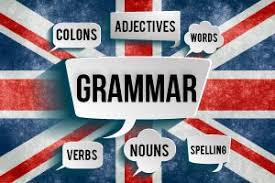 Reading and Comprehension ActivitiesGo to -  https://www.twinkl.co.uk/go/sign-in  you will see this is the log in page.Type in your user code  XM3879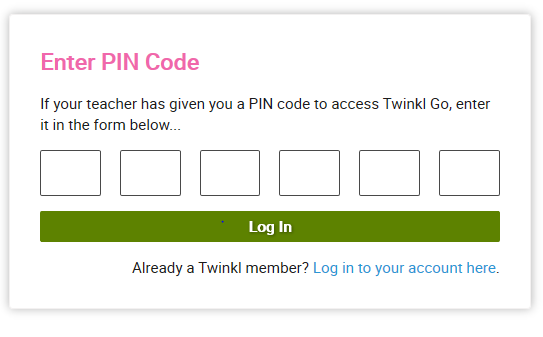 